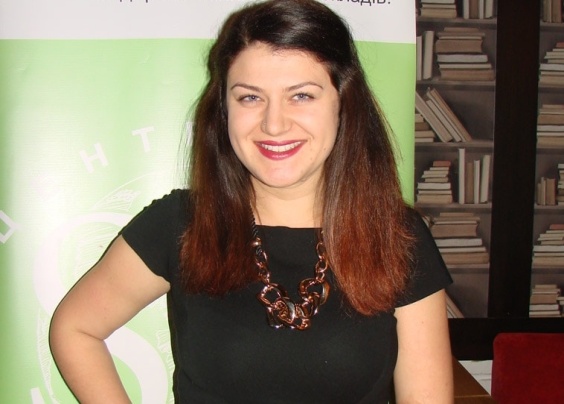 KATERYNA BOROVYK E-mail: Pani_Kasia@ukr.netLecturer of the Department of Foreign Philology and TranslationProfile of the scientist in international bases:Researcher ID, ORCIDRESEARCH EXPERTISE: innovative methods of teaching foreign languagesCOURSES: “second Foreign Language (Polish)”.ACADEMIC DEGREES:MS, Taras Shevchenko National University of  Kyiv, 2010. BS, Taras Shevchenko National University of  Kyiv, 2009.ACADEMIC APPOINTMENTS:Lecturer of the Department of Foreign Philology and Translation, KNUTE, since 2017AWARDS and HONORS:LIST of PUBLICATIONS:Abstracts, published in the materials of conferences – 2 abstracts;ADDITIONAL ACTIVITIES:Head of the Section of the Polish Language of the Department of Foreign Philology and Translation, KNUTEHOBBIES: Literature, travelling, foreign languages.